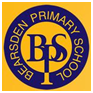 You may recognise some of these from before, but do not worry if you don’t. Just try your best! To ensure children are learning at an appropriate pace, please focus on only 1 or 2 new sounds a week.   A few ideas of how you can practise the sounds: Phonics Poster – write the diagraph in the middle of your paper and draw pictures of words that have the diagraph in it. Challenge yourself to write the word underneath each picture too!  Snap! – Make flashcards with a selection of diagraphs you know. Make two of each, turn them over and play snap with a friend or an adult. Silly Sentence – write a silly sentence using one or two of your sound words. Au Natural – make your word using nature or loose parts. Roll and Read – Use the roll and read to practice reading words with each diagraph. This resource can be found on Twinkl, an educational website which has been opened up to parents free of charge. In the search bar type ‘Roll and read (followed by the sound you have chosen to practise). Twinkl has provided instructions on how to set up a free account. Hangman – Take turns to guess letters and find out which word your partner has written. YouTube – If you have access to the internet, type ‘Geraldine Giraffe (followed by the sound you have chosen)’ and listen for words that Mr Thorne and Geraldine find.SumDog Spelling – Use your original SumDog login details and access interactive spelling games.Doorway online – An excellent website to recap letter formation and play phonics games to consolidate your blending skills. PhonicsPlay.co.uk – Use the following log on details to access free phonics resourcesUsername: march20Password: homeWorld Book Online – A fabulous collection of fiction and non-fiction e-books for your child to access free of charge.Pobble365.com – This website will provide scope for lots of writing opportunities. Other free useful website for Phonics and Early Readingwww.letters-and-sounds.comwww.bbc.co.uk/cbeebies/shows/alphablockswww.teachyourmonstertoread.comwww.oxfordowl.co.ukwww.teachhandwriting.co.ukwww.vooks.comwww.classroommagazines.scholastic.com/support/learnathomewww.spellingshed.com/en-gbI have sent children home with a large green jotter. I have discussed with the children that they can use this to record their learning at home. In class we have learned to write in a variety of styles. To provide guidance and structure I will upload success criteria on to Dojo as an optional activity for your child to complete throughout the weeks. Children can then use this jotter to write a recount piece, imaginative story, recipes and newspaper reports.If a parent or carer has access to Class Dojo, please take a picture of any work you would like to show me and send it via Dojo messenger. I would love to see your work and offer you some feedback.  Jolly Phonics SoundsJolly Phonics SoundsJolly Phonics SoundsJolly Phonics SoundsJolly Phonics Soundssh (fish)ch (lunch)th (bath)ng (ring)qu (quiz)ar (park)ff (cuff)ll (bell)ss (kiss)zz (fizz)ck (duck)ay (play)ai (rain)ea (peach)ee (free)igh (light)ieow (clown)ow (snow)ou  (cloud)or (fork)al (talk)nk (pink)y (ee) (happy)ir (skirt)ur (curl)aw (lawn)au (sauce)